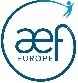 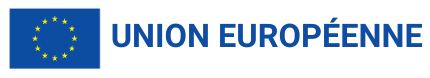 MODÈLE DE DECLARATION SUR L’HONNEUR POUR LA MOBILITÉ DES PARTICIPANTS AMO DANS LE CADRE DES PROJETS DE MOBILITE AC1 APPEL 2023SCOLAIRE - ADULTE – EFP - ESCe modèle est applicable aux participants AMO prenant part à une activité de mobilité dans le cadre des projets AC121/AC122/AC131.Pour le texte surligné en bleu, le bénéficiaire choisit/complète la rubrique. Ce document contient les éléments minimum requis, aucun ne doit être supprimé.Secteur : Enseignement scolaire/Enseignement et formation professionnels/Education des adultes/Enseignement SupérieurCode Projet : 23MxxxxxxJe soussigné Nom + Prénom Atteste remplir les conditions d’octroi du statut de participant avec moins d’opportunités tels que définis par l’AEF-Europe. Fait à [lieu], le [date]Signature :